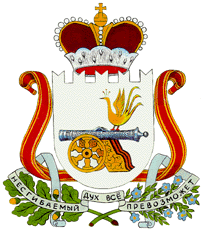 СОВЕТ ДЕПУТАТОВ ДОБРОМИНСКОГО СЕЛЬСКОГО ПОСЕЛЕНИЯ ГЛИНКОВСКОГО РАЙОНА СМОЛЕНСКОЙ ОБЛАСТИРЕШЕНИЕ27  мая             2024 г.                                                        № 19Об утверждении Положения об организации проведения официальных физкультурных, физкультурно-оздоровительных и спортивных мероприятий на территории Доброминского сельского поселения Глинковского района Смоленской области В соответствии с пунктом 14 части 1 статьи 14Федерального законно от 06.октября 2003 года № 131-ФЗ «Об общих принципах организации местного самоуправления в Российской Федерации» пунктом 3 части 1 статьи 9, пунктом 2 части 4 статьи 38 Федерального закона от 04 декабря 2007 года № 32-ФЗ «О физической культуре и спорте в Российской Федерации», руководствуясь положениями Устава Доброминского сельского поселения Глинковского района Смоленской области, Совет депутатов Доброминского сельского поселения Глинковского района Смоленской областиРЕШИЛ:1. Утвердить Положение об организации проведения официальных физкультурных, физкультурно-оздоровительных и спортивных мероприятий на территории Доброминского сельского поселения Глинковского района Смоленской области согласно приложению.2. Настоящее решение вступает в силу после дня его подписания и подлежит обнародованию в соответствии со статьей 40 Устава Доброминского сельского поселения Глинковского района Смоленской области.Глава муниципального образованияДоброминского сельского поселенияГлинковского района Смоленской области                                           Л.В.Ларионова                                                                               Приложение к решению Совета депутатов Доброминского сельского поселения Глинковского района Смоленской области от  24 мая 2024 года № 19ПОЛОЖЕНИЕоб организации проведения официальных физкультурных, физкультурно-оздоровительных и спортивных мероприятий на территории Доброминского сельского поселения Глинковского района Смоленской области1.  Настоящее Положение устанавливает порядок организации проведения официальных физкультурных, физкультурно-оздоровительных и спортивных мероприятий  Доброминского сельского поселения Глинковского района Смоленской области (далее – мероприятия).2. Участие в мероприятиях осуществляется на добровольных началах и является для спортсмена и спортивного судьи почетным и ответственным.3. Мероприятия в трудовых коллективах и учебных заведениях Доброминского сельского поселения Глинковского района Смоленской области, как правило, проводится в свободное от работы и учебы время.4. Мероприятия могут проводиться в виде спартакиад и спортивных игр (комплексные соревнования), чемпионатов, первенств по возрастным группам спортсменов, розыгрышей кубков, турниров, матчевых и товарищеских встреч между командами, в том числе среди инвалидов, детей с ограниченными возможностями. 5.   По видам спорта с объективной оценкой результатов (легкая атлетика, плавание, конькобежный спорт и др.) могут проводится заочные соревнования как территориальные , так и ведомственные.В течение года в виде спорта может быть проведен один чемпионат, одни соревнования на кубок среди взрослых спортсменов и одно первенство для конкретной возрастной группы спортсменов в различных видах программы.В видах спорта, где соревнования проводятся в помещении и на открытом воздухе, могут поводиться зимние и летние чемпионаты.6. Статус и наименование чемпионата, кубка или первенства могут иметь только официальные спортивные соревнования.7. Мероприятия проводятся в соответствии с календарными планами официальных физкультурных, физкультурно-оздоровительных и спортивных мероприятий (далее – календарный план.)8. К участникам мероприятий относятся спортивные судьи, спортсмены, тренера, тренеры-преподаватели, тренеры-врачи, тренеры-массажисты, руководители и преподаватели команд или групп спортсменов, начальники тренировочных мероприятий (при условии, что они работают в непосредственном контакте со спортсменами), а в необходимых случаях, исходя из специфики вида спорта – механик (ремонтник) по велосипедам, по оружию, конюх и др.9. Организатором мероприятий является юридическое или физическое лицо, по инициативе которого проводятся мероприятия и (или) которое осуществляет организационное, финансовое и иное обеспечение подготовки и проведение мероприятия:9.1. отраслевой (функциональный) орган администрации Доброминского сельского поселения Глинковского района Смоленской области в сфере физической культуры и спорта;9.2. спортивные федерации;9.3. физкультурно-спортивные организации, заключившие договор о сотрудничестве с отраслевым органом администрации в сфере культуры и спорта.10. Организатор мероприятия на основании календарного плана утверждает положение (регламент) о мероприятии, определяет условия его поведения, несет ответственность за его организацию и проведение, имеет право приостанавливать проведение мероприятия, изменять время его проведения, прекращать проведение мероприятия и утверждать его итоги, а также обеспечивает совместно с собственниками, пользователями объектов спорта меры общественного порядка и общественной безопасности. 11. Порядок утверждается положением (регламентов) о мероприятиях, требованиях к их содержанию устанавливается отраслевым (функциональным) органом администрации в сфере физической культуры и спорта.12. Организаторы мероприятий обязаны:12.1. при разработке предложений в календарный план, положений (регламентов) о мероприятиях, сметы расходов на организацию и проведение мероприятий соблюдать максимальную экономию в планировании и расходовании средств, обеспечивающем нормальное проведение мероприятий;12.2.  обеспечивать минимальный переезд участников мероприятий;12.3. соблюдать установленные требования к уровню спортивной  квалификации спортсменов-участников мероприятий;12.4. проводить мероприятия в строгом соответствии с календарными планами, планами учебно-тренировочных сборов и положениями (регламентами) о мероприятиях;12.5. рационально использовать средства , направленные на организацию и проведение мероприятий, материальное обеспечение участников мероприятий, спортивных судей соревнований;12.6. содействовать обеспечению общественного порядка и  общественной безопасности в местах проведения мероприятий;12.7. организовывать медицинское обеспечение участников во время проведения мероприятий в соответствии с требованиями законодательства Российской Федерации;12.8. осуществлять информационное обеспечение мероприятий, осуществлять сбор предварительных заявок на участие в мероприятиях от спортсменов (команд);12.9.  разрабатывать сценарий торжественных открытий и закрытий (награждения) мероприятия, готовить всю необходимую атрибутику для награждения победителей, определять состав лиц, вручающих награды;12.10. обеспечивать подготовку место проведения мероприятий, в соответствии с правилами проведения соревнований по вилам спорта, оформление мест проведения спортивных мероприятии;12.11. оказывать содействие в организации питания и проживания участников мероприятий. 13.  В случае если организаторами мероприятия является несколько лиц, распределение прав и обязанностей между ними в отношении мероприятия осуществляется на основе договора и  (или) положения о мероприятии. Если иное не предусмотрено указанными документами, организаторы мероприятия  несут солидарную ответственность за причиненный вред участникам мероприятий и (или) третьим лицам. 14. Организатору мероприятия принадлежат исключительные права на использование наименования мероприятия и его символику, на размещение рекламы товаров, работ и услуг в месте проведения мероприятия, на освещение мероприятия посредством трансляции изображения и  (или) звука любыми способами и (или) с помощью любых технологий, а также посредством осуществления записи указанной трансляции и (или) фотосъемки мероприятия.15. Проведение мероприятий включает в себя следующие этапы:15.1 подготовительный этап:15.1.1. подготовка и рассылка участникам мероприятия положения о мероприятии за 10 дней до дня проведения мероприятий;15.1.2. утверждение меты расходов на проведение мероприятия;15.1.3. заключение договоров возмездного оказания услуг на обслуживание мероприятия;15.2 организационный этап:15.2.1. утверждение состава организационного комитета и проведение заседания организационного комитета;15.2.2. проведение заседания судейских коллегий;15.2.3. приобретение наградного материала;15.2.4. информационное сопровождение мероприятия;15.3. этап непосредственного проведения мероприятия:15.3.1. открытие мероприятия;15.3.2. соревновательный процесс;15.3.3. награждение и закрытие мероприятия.Победители соревнований могут награждаться медалями, дипломами, грамотами, ценными призами.15.4. этап формирования и предоставления отчетной документации.16. В целях повышения спортивного мастерства и успешно выступления в мероприятиях для спортсменов, включенных в состав команд и готовящихся к указанным мероприятиям, могут проводиться учебно-тренировочные сборы.  16.1. Тренировочные сборы проводятся в соответствии с планом и утвержденными сметами расходов на их проведение в пределах средств, предусмотренных на указанные цели. 